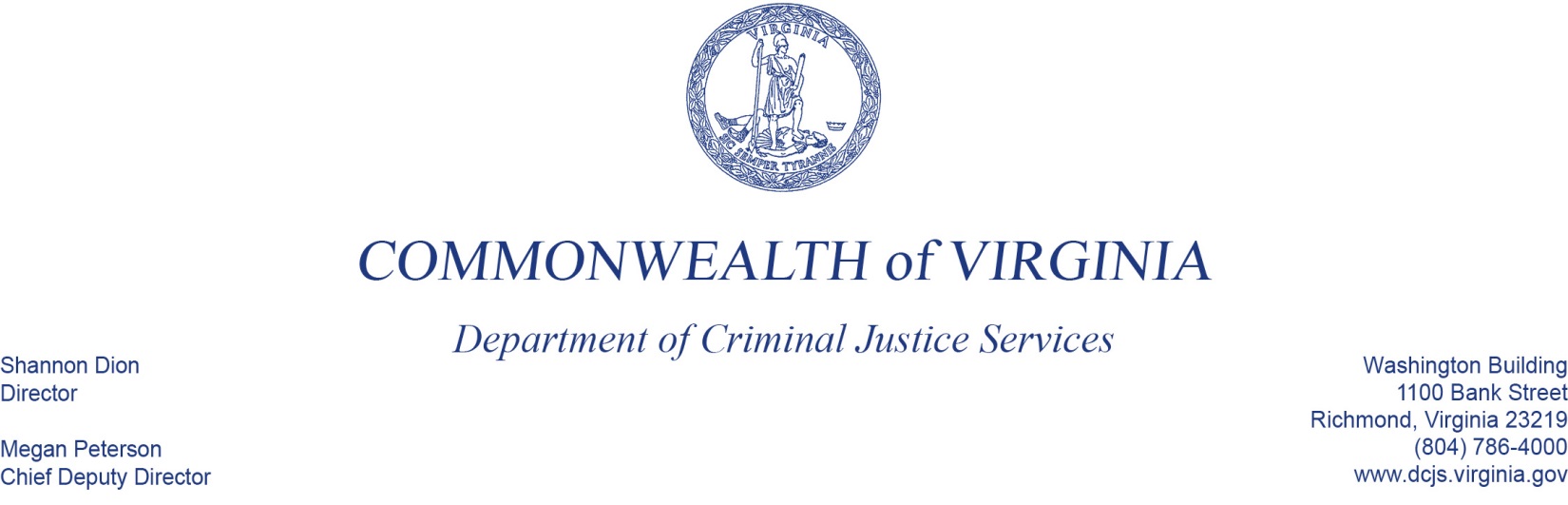 May 21, 2020Katharine SullivanPrincipal Deputy Assistant Attorney GeneralU.S. Department of Justice Office of Justice Programs Office for Victims of Crime 810 Seventh Street NWWashington, D.C. 20531Dear Ms. Sullivan:The Virginia Department of Criminal Justice Services has NO pending applications for federally funded assistance, directly from federal agencies or federal funding through a state agency, which include requests for funding to support the same project being proposed under this solicitation and will cover the same specific cost items outlined in our budget narrative and worksheet.		Sincerely,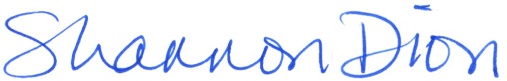 		Shannon Dion